    　　　　やまなし心のバリアフリー宣言事業所☆ この企業・事業所へのお問い合わせ先 　 ホームページ　 http://r.goope.jp/showado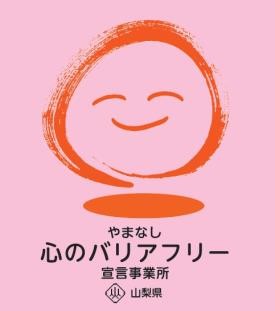 所在地   甲州市塩山下於曽１５４１－１担当部署　 －（登録なし）担当者   －（登録なし）電話番号   ０５５３－３２－１３２５ＦＡＸ番号   ０５５３－３２－１３２５事業所名 有限会社昭和堂宣言内容 ◇　障害者と障害者でない者が相互に人格と個性を尊重し合いながら共に暮らすことができる共生社会の構築に係る取組を進めます。主な取組 車いすを常備して対応。電動車いすのお客様も店頭から店内移動可能にバリアフリー化。筆談も可能に対応済。